Sesión: 	OG.SE.2018.2Fecha: 	22 de marzo de 2018Hora:		18:00 Lugar: 	Auditoría Superior del Estado de JaliscoAsistentes:Orden del Día: Registro de asistencia, declaratoria de quórum y apertura de la sesiónGestiones realizadas por la Secretaria TécnicaSeguimiento del  acuerdo relativo a la opinión del Comité Técnico de Transparencia y Valoración SalarialPropuesta de estructura orgánica de la Secretaría Ejecutiva y proyecto de Estatuto OrgánicoPlan de Trabajo 2018-2023 y Programa Anual de Actividades 2018, de la Secretaría EjecutivaPresupuesto 2018Propuesta de calendario de sesiones 2018Presentación de declaraciones patrimoniales y de intereses de la Contralora Interna y Secretaria TécnicaEnlaces para asuntos operativosPropuesta de calendario de sesiones 2018Asuntos Generales1.	Registro de asistencia y apertura de la sesiónEl Mtro. Jorge Alberto Alatorre Flores, Presidente del Órgano de Gobierno, dio la bienvenida a los participantes y agradeció su asistencia y al Auditor Superior, Jorge Alejandro Ortíz Ramírez, por ofrecer las instalaciones de la Auditoría Superior del Estado de Jalisco y ser el anfitrión en esta sesión. En seguida preguntó a la Secretaria Técnica si existía el quórum necesario para iniciar la sesión; al obtener una respuesta positiva, se declaró abierta la Sesión Extraordinaria del Órgano de Gobierno.Posteriormente, solicitó a Haimé Figueroa Neri la presentación del Orden del Día.La Secretaria Figueroa dio lectura a los puntos de la Orden del Día, mismos que estaban siendo proyectados en una pantalla e indicó que tenían una impresión en las carpetas colocadas en sus lugares, al igual que otros documentos que serían expuestos. El Presidente Alatorre Flores preguntó a los asistentes si tenían comentarios sobre el Orden del Día; al no haberlos, cedió la palabra a la Secretaria Técnica para continuar con el desahogo de los puntos por tratar.2.	Gestiones realizadas por la Secretaria TécnicaLa Secretaria Figueroa Neri, informó sobre las reuniones sostenidas con la Secretaría de Planeación, Administración y Finanzas con el objetivo de avanzar en el proceso de elaboración y asignación presupuestaria, en una de las cuales asistió el Presidente Alatorre Flores. También, que se reunió con el Mtro. Ricardo Salgado, Secretario Técnico del Sistema Nacional Anticorrupción y que mantiene contacto por medio de un chat telefónico, con los Secretarios Técnicos, hasta ahora nombrados, de los Sistemas Anticorrupción de los Estados. Además, señaló que ha estado realizando los análisis pertinentes para la propuesta de estructura de la Secretaría Ejecutiva. Finalmente, comentó que les había enviado una tarjeta sobre estos aspectos al correo electrónico personal publicado en los sitios web de sus instituciones.  Sobre este último punto, el Magistrado Presidente Suro Esteves manifestó no haberlo recibido, a lo que la Secretaria Técnica le solicitó le indicará cuál es su cuenta para poder reenviárselo y corregir el dato en el directorio.3.	Seguimiento del  acuerdo relativo a la opinión del Comité Técnico de Transparencia y Valoración SalarialLa Secretaria Técnica relató que se solicitó vía oficio al Mtro. Roberto López Lara, Secretario General de Gobierno, en su calidad de Presidente del Comité de Técnico de Transparencia y Valoración Salarial (CTTVS), la opinión de ese Comité, y la oportunidad de exponer el análisis realizado y propuesta, mismo que será presentado a continuación. Informó también, que fue convocada a una reunión por el Secretario López Lara a la que asistieron el Presidente Alatorre Flores, la Contralora Brito, el Auditor Superior, la Comisionada Presidenta del ITEI, el Secretario Pérez Partida, el Subsecretario Leal Campos y el Subsecretario Gudiño Coronado, así como integrantes del CTTVS, sin que fuera una sesión formal de éste Comité. La Secretaria Figueroa, indicó, que en general fue bien vista la propuesta. El Presidente Alatorre añadió que sin embargo, hay cierta desinformación sobre las funciones del Sistema Estatal Anticorrupción y es importante que se comprenda la necesidad de contar con una estructura y perfiles adecuados.A continuación, se expuso el documento “Contraprestaciones pecuniarias de los Integrantes del Comité de Participación Social y Sueldos de la Secretaria Técnica y Contralora Interna del Sistema Estatal Anticorrupción”, mismo que se entregó en forma impresa a los asistentes.Durante la exposición de la Secretaria Figueroa, se solventaron dudas y se retroalimentaron temas. El Presidente Suro Esteves preguntó sobre el dato de su sueldo que aparecía en un comparativo, la Secretaria Figueroa le aclaró que había sido tomado de la página de internet del Consejo de la Judicatura y correspondía a la nómina 2017 pues no había un dato más reciente, a lo que contestó el Magistrado Presidente Suro que no era correcto el dato, pues había renunciado a la compensación y manifestó que su salario es menor, por lo que solicitó que se corrigiera el documento. La Secretaria Figueroa le pidió que por favor, le enviara el dato correcto para proceder a la corrección.El Presidente Bravo Cacho preguntó si existían datos de los Sistemas de otros Estados, a lo que la Secretaria Figueroa comentó que como recién se estaban conformando al igual que el de Jalisco, no había fuentes públicas, más bien comentarios telefónicos, pero que los comparativos que venía en el documento, contenían las fuentes cuando sí se localizaron. En la parte correspondiente de la exposición, a los honorarios de los integrantes del Comité de Participación Social (CPS), la Secretaria Figueroa enfatizó la diferencia que habría durante este primer año de fundación del SEAJAL, para los honorarios del Presidente de ese Comité, debido a la fuerte carga laboral e innovación de métodos y procesos que ha encabezado.El Auditor Superior Ortíz Ramírez preguntó sobre la diferencia del dato mostrado en una lámina que señala unos honorarios inferiores a los propuestos en otra lámina, a lo que la Secretaria Figueroa, aclaró que el Presupuesto de Egresos contenía esa cantidad, equivalente al nivel 25 salarial conforme los tabuladores oficiales y que la propuesta es que se aumentaran al nivel 28 para los integrantes del CPS y para el Presidente, en este primer año, al nivel 29.Continuando con la exposición, la Secretaría Figueroa presentó el análisis que sustenta la propuesta del salario del Secretario Técnico, mostrando las percepciones que tienen otros directores de Organismos Públicos Descentralizados y el que percibe el Secretario Técnico del Sistema Nacional Anticorrupción, cuyo sueldo es similar al del Auditor Superior de la Federación. Comentó que en el Estado de México, se está proponiendo un salario equivalente al de un Secretario, pues se considera al Sistema Estatal Anticorrupción como una instancia de gabinete ampliado. Con base en esos datos y en la naturaleza, funciones y requisitos solicitados en la convocatoria, presentó la propuesta de un nivel salarial 30 para el cargo de Secretario Técnico del SEAJAL.La Secretaria Figueroa prosiguió con la propuesta de sueldo para la Contralora Interna, misma que al igual que las anteriores se basa en comparar puestos similares y plantillas de personal aproximados al que tendría la Secretaría Ejecutiva, pues las funciones del órgano de control interno son muy limitadas, conforme se señala en la Ley del Sistema Estatal Anticorrupción del  Estado de Jalisco.  La propuesta es de un salario de nivel 16, con 6 horas, lo cual fue observado por los asistentes y solicitaron que se homologara a 8 horas como en todos los demás puestos, buscando un salario similar.El Presidente Alatorre Flores preguntó si había algún otro comentario, y al no haberlo, solicitó a la Secretaria Figueroa Neri que procediera con el siguiente punto.4.	Propuesta de estructura orgánica de la Secretaría Ejecutiva y proyecto de Estatuto OrgánicoSe proyectó otra presentación, que expuso la Secretaria Figueroa, aclarando que contenía algunas partes similares a la anterior, como antecedentes, estructura y funciones del SEAJAL, y que se entregaba un tanto impreso a cada integrante del Comité Coordinador, por lo que, para no alargar demasiado la sesión, se pasaría a describir la propuesta de estructura orgánica, la cual se esquematiza en la siguiente imagen que fue proyectada: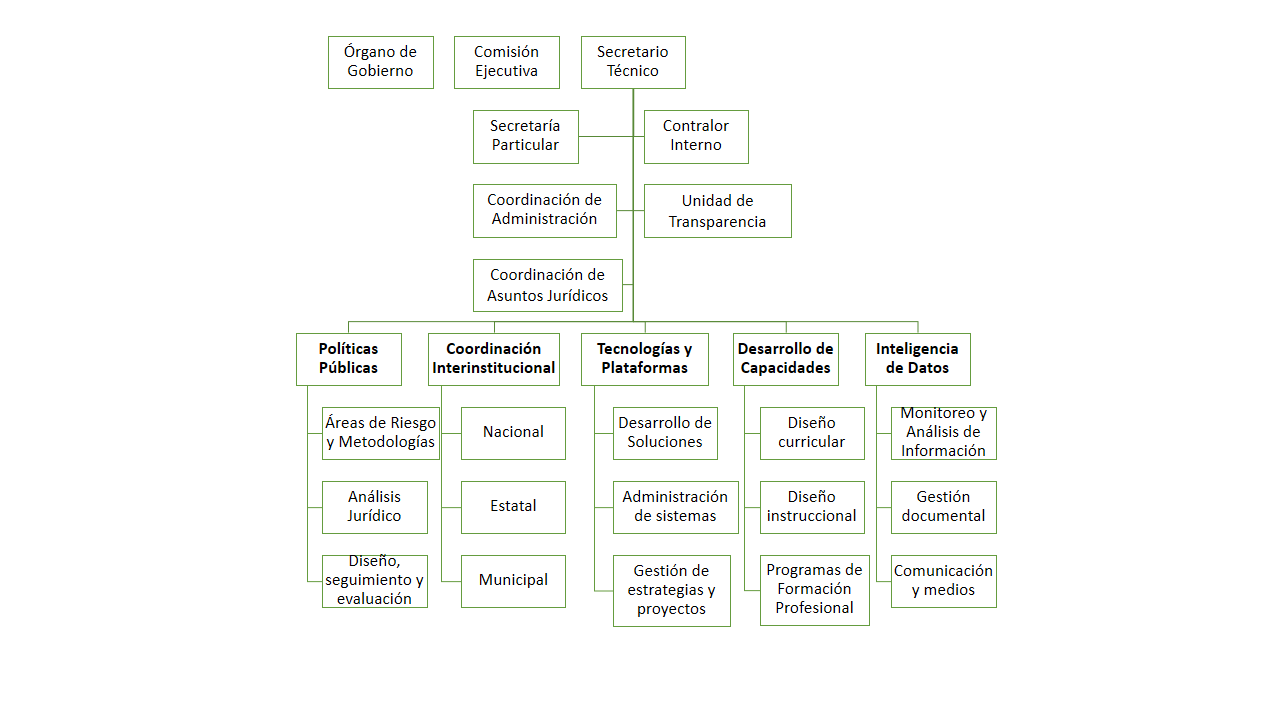 El Auditor Superior comentó su preocupación respecto de la dirección de políticas públicas, que será la que soporte mucho trabajo por lo que solicitó se reflexionara sobre la distribución de las subdirecciones. Los otros integrantes hicieron diversos comentarios al respecto, entre ellos que se podría analizar con mayor detenimiento. La Contralora Brito, señaló la importancia de no dejar pasar la oportunidad que se tenía en estos momentos, y que el Comité Coordinador se mostrara unido respecto a la propuesta que ya había sido expuesta a diversos funcionarios, a lo que el Presidente Alatorre, agregó que había sido bien aceptada, al igual que la propuesta de niveles salariales.La Secretaria Figueroa paso, en complemento, a exponer los tipos, número y niveles salariales de la propuesta de la plantilla en general, que se compondría por 40 personas. El Fiscal De la Cruz preguntó sobre el dato de la nómina anual que se muestra en la presentación, a lo que la Secretaria Figueroa respondió que había que considerar que en el 2018 no se pagaría el total de un año, pues este ejercicio ya inició y el personal ingresaría paulatinamente y enfatizó, que el dato que se anotaba como referente, era el presupuesto de la Secretaría Técnica del Sistema Nacional Anticorrupción para servicios de personal.El Auditor Superior Ortíz Ramírez insistió en que se aumentará al menos con 5 analistas en políticas públicas para fortalecer la dirección correspondiente y que se reflexionara sobre la distribución y nombres de las subdirecciones. La Contralora Brito propuso que se aprobara en lo general, para poder avanzar en la configuración de la Secretaría Ejecutiva como OPD y que se comunicara a las instancias correspondientes de la SEPAF que por la naturaleza y funciones del SEAJAL se podría necesitar un incremento de personal.El Presidente Alatorre coincidió con la Contralora Brito y preguntó a los asistentes que si estaban de acuerdo, con el aumento de 5 analistas en políticas públicas y que la Secretaria Figueroa realizara el análisis y propuesta salarial de estos. Los integrantes del Órgano de Gobierno manifestaron su acuerdo. La Secretaria Figueroa solicitó a continuación que a más tardar el miércoles  28 de marzo le hicieran llegar los otros comentarios que tuvieran respecto a la estructura, para que pudiera concluir con el proyecto del Estatuto Orgánico con base en la estructura acordada y lo pudiera someter a la consideración del Órgano de Gobierno en la siguiente sesión.El Presidente Alatorre preguntó si había más comentarios respecto a este punto y al no haberlos, cedió la palabra a la Secretaria Figueroa para que continuará con los siguientes temas.5.	Plan de Trabajo 2018-2023 y Programa Anual de Actividades 2018, de la Secretaría EjecutivaLa Secretaria Figueroa señaló que si bien la ley no requería un plan institucional de trabajo de la Secretaría Ejecutiva, consideraba que era necesario tener uno quinquenal, además de los programas operativos anuales, ya que su nombramiento es por 5 años y un proyecto de ese plan de trabajo quinquenal le había sido requerido en el proceso de elección, por lo que ya se tenía esa base sobre la que trabajaría para someterlo a la consideración de este órgano de gobierno. Al no haber comentarios al respecto, solicitó al Presidente Alatorre pasar al siguiente punto que se encuentra vinculado al programa de actividades 2018.6.	Presupuesto 2018Continuando, la Secretaria Figueroa informó que este día había recibido por parte de la Dirección General de Programación, Presupuesto y Evaluación del Gasto Público, la propuesta de la SEPAF de claves como unidad ejecutora de gasto, para la Secretaría Ejecutiva, y que continuaría trabajando sobre el presupuesto y programa de actividades 2018 para integrarlo en el formato PBR que se requiere.El Presidente Alatorre preguntó a los asistente sí deseaban hacer uso de la palabra y al no manifestarse ningún comentario, se procedió al siguiente punto.7.	Propuesta de calendario de sesiones 2018En la carpeta que se entregó, señaló la Secretaria Figueroa, se encuentra la propuesta de calendario de las 4 sesiones ordinarias que deben celebrarse como órgano de gobierno, como lo señala la ley y al menos, una extraordinaria que se llevaría a cabo el 1º de noviembre, cuando se cambie el Presidente del Comité de Participación Social, quien funge al mismo tiempo como Presidente del Comité Coordinador y del Órgano de Gobierno. Enfatizó que se propone los miércoles a la hora que los asistentes propongan.El Presidente Suro, apuntó que el 1º. De noviembre es festivo y sugirió que fuera el miércoles 31 de octubre, lo cual fue aceptado por los presentes, y se dio por aprobado el calendario con las siguientes sesiones:8.	Presentación de declaraciones patrimoniales y de intereses de la Contralora Interna y Secretaria TécnicaLa Secretaria Figueroa hizo del conocimiento que la Contralora Interna, Lic. Norma Hernández, le entregó su Declaración Patrimonial y de Intereses, Inicial, con el formato federal vigente, con base en que no se han emitido los formatos a que hace referencia la Ley General de Responsabilidades Administrativas ni puesto en marcha la plataforma digital nacional respectiva, e hizo énfasis en que existe en este caso, una confusión jurídica subjetiva, al ser la propia Contralora Interna la responsable de recibir las declaraciones, por lo cual y aunado a que no se cuenta con una sede fija ni se ha terminado de configurar la Secretaría Ejecutiva, se determinó que la Secretaria Técnica la recibiera y custodiara en tanto se entra en operaciones plenas. Agregó la Secretaria Técnica que, en su caso, entregaría su declaración a la Lic. Hernández.Con la autorización del Presidente Alatorre, la Secretaria Figueroa, abordó el siguiete punto.9.	Enlaces para asuntos operativosCon el objetivo de tener una comunicación más fluida para asuntos operativos con la Secretaría Ejecutiva, la Secretaria Figueroa solicitó se nombraran los “enlaces operativos”. El Presidente Alatorre, se sumó a la petición y precisió que estos enlaces tendrían que ser personas de confianza a los integrantes del órgano de gobierno y  Comité Coordinador del SEAJAL y con un nivel de decisión que les permita agilizar los asuntos.Los asistentes distinguieron entre un enlace operativo, un representante y un suplente y acordaron que no existe esta última figura para el órgano de gobierno ni para el Comité Coordinador pero sí podría haber representantes a las sesiones que no puedan asistir el titular, como es el caso de la sesión del día de hoy, en la cual la Comisionada Presidenta del ITEI no pudo asistir y pidió que asistiera en su representación el Dr. Hernández. Los representantes, puntualizaron podrían dar seguimiento a los temas y tomar nota para informar pero no tienen voto en las decisiones y acuerdos. Lo mismo aplicaría para sus funciones como Comité Coordinador del Sistema. Se señaló también, la necesidad de contar con un reglamento de sesiones.Tras este Acuerdo, el Presidente invitó a los asistente a comentar temas dentro del punto “Asuntos generales”.10.	 Asuntos GeneralesEl Presidente Alatorre pidió que se rotaran las sedes para celebrar las sesiones y solicitó al Presidente Suro que la siguiente sesión se llevara a cabo en las instalaciones del Consejo de la Judicatura del Estado, lo cual fue aceptado.La Secretaria Figueroa, solicitó por último, la comprensión para redactar con posterioridad el acta de la sesión, lo cual fue aceptado.Se consideró que en atencion al tiempo y ya que seguiría la sesión del Comité Coordinador del Sistema, no había más asuntos que tratar, dandose por terminada la sesión a las 19:40 hs.NombreJorge Alberto Alatorre FloresPresidente del Consejo de Participación Social Jorge Alejandro Ortíz RamírezAuditor Superior del EstadoMa. Teresa Brito SerranoContralora del EstadoRicardo Suro EstevesMagistrado Presidente del Consejo de la JudicaturaAvelino Bravo CachoPresidente de la Sala Superior del Tribunal de Justicia AdministrativaGerardo Ignacio de la Cruz TovarFiscal Especial en Combate a la CorrupciónAlfonso Hernández GodínezDirector de Investigación y Evaluación del Instituto de Transparencia, Información Pública y Protección de Datos Personales (ITEI), en representación de Cynthia  Cantero Pacheco, Comisionada Presidenta del ITEIHaimé Figueroa NeriSecretaria del Órgano de Gobierno de la Secretaría Ejecutiva del Sistema Estatal Anticorrupción de JaliscoTIPO DE SESIÓNFECHAHorarioLugarDe Instalación 17 de enero18:00 hs.Contraloría del Estado Ordinarias18:00 hs.1ª. SesiónMiércoles 11 de abril18:00 hs.Consejo de la Judicatura del Estado2ª. SesiónMiércoles 11 de julio18:00 hs.Por definir3ª. SesiónMiércoles 3 de octubre18:00 hs.Por definir4ª. SesiónMiércoles 21 de noviembre18:00 hs.Por definirExtraordinarias18:00 hs.Por definirJueves 22 de marzo18:00 hs.Auditoría Superior del Estado Miércoles 31 de octubre18:00 hs.Por definirNombreFirmaJorge Alberto Alatorre FloresPresidente del Consejo de Participación SocialJorge Alejandro Ortíz Ramírez Auditor Superior del EstadoMa. Teresa Brito Serrano Contralora del EstadoRicardo Suro Esteves Magistrado Presidente del Consejo de la JudicaturaAvelino Bravo Cacho Presidente de la Sala Superior del Tribunal de Justicia AdministrativaGerardo Ignacio de la Cruz Tovar Fiscal Especial en Combate a la CorrupciónAlfonso Hernández GodínezDirector de Investigación y Evaluación del Instituto de Transparencia, Información Pública y Protección de Datos Personales (ITEI), en representación de Cynthia  Cantero Pacheco, Comisionada Presidenta del ITEIHaimé Figueroa NeriSecretaria Técnica de la Secretaría Ejecutiva del Sistema Estatal Anticorrupción de Jalisco